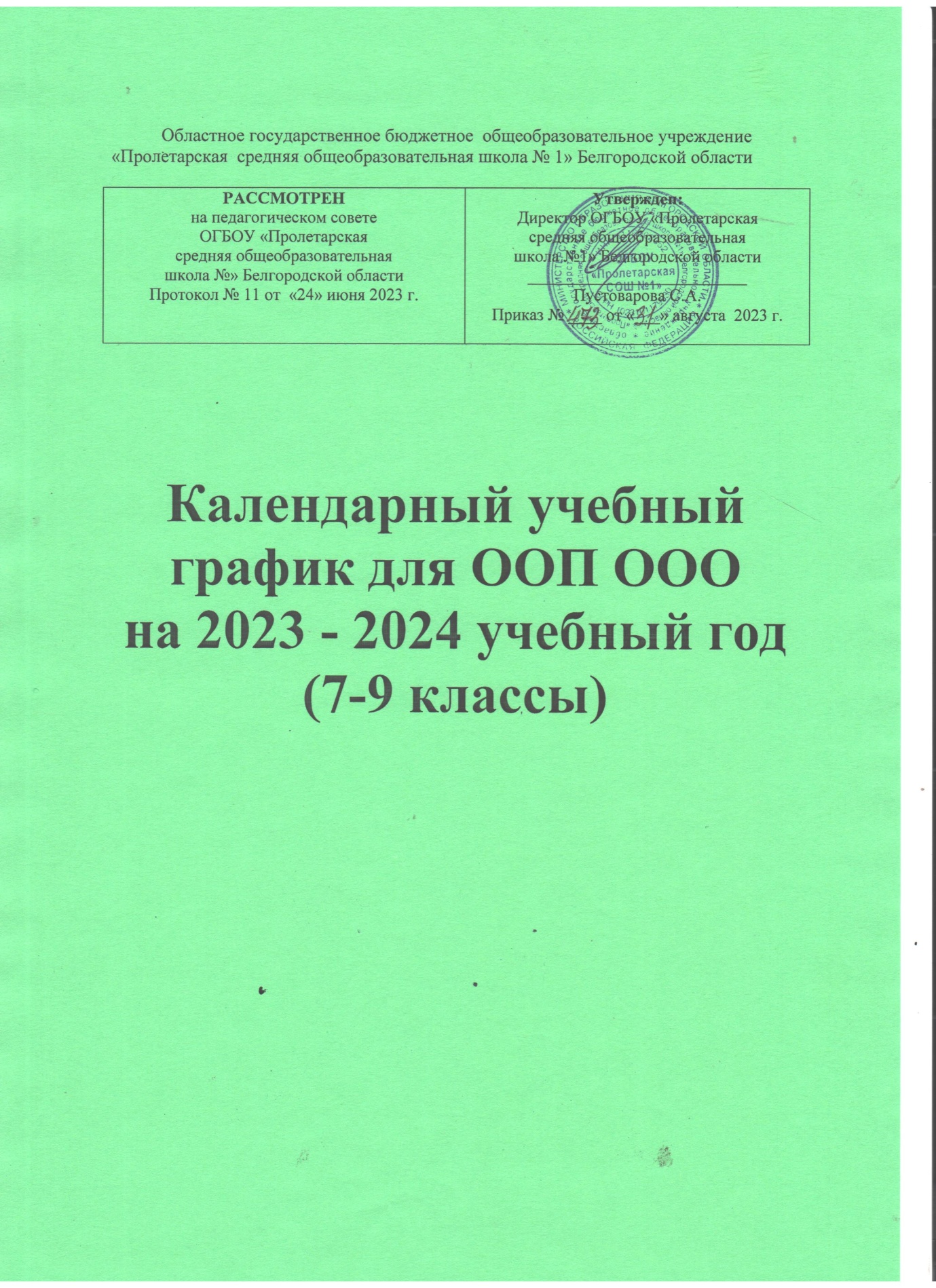 Календарный учебный график для ООП основного  общего образования по четвертям на 2023/24 учебный год при пятидневной учебной неделе   (7-9  классы)Пояснительная запискаКалендарный учебный график составлен для основной общеобразовательной программы основного  общего образования в соответствии:с частью 1 статьи 34 Федерального закона от 29.12.2012 № 273-ФЗ «Об образовании в Российской Федерации»;СП 2.4.3648-20 «Санитарно-эпидемиологические требования к организациям воспитания и обучения, отдыха и оздоровления детей и молодежи»;СанПиН 1.2.3685-21 «Гигиенические нормативы и требования к обеспечению безопасности и (или) безвредности для человека факторов среды обитания»;ФГОС ООО, утвержденным приказом Министерства   образования и науки РФ от 17 декабря 2010 г. N 1897 с  изменениями и дополнениями от  29 декабря 2014 г., 31 декабря 2015 г., 11 декабря 2020 г., 8 ноября 2022 г.ФОП ООО, утвержденной Приказом  Минпросвещения от 18.05.2023 № 370. Даты начала и окончания учебного года1.1.Дата начала учебного года: 1 сентября 2023 года.1.2. Дата окончания учебного года для 7-9 -х классов: 26 мая 2024 года.2. Периоды образовательной деятельности2.1. Продолжительность учебного года:7-9 е классы — 34 учебных недели (170 учебных дней);2.2. Продолжительность учебных периодов по четвертям в учебных неделях и учебных днях3. Продолжительность каникул, праздничных и выходных днейВ 9-х классах каникулы начинаются после проведения ГИА. 4. Дополнительные сведения4.1. Режим  работы образовательной организации4.2. Распределение образовательной недельной   нагрузки4.3. Расписание звонков и перемен в 7-9  классах5. Промежуточная аттестацияПромежуточная аттестация обучающихся   7-9  классов проводится в соответствии с   ФЗ «Об образовании в Российской Федерации» №273-ФЗ от 29 декабря 2012 года  (глава 1, статья 2, п.22; глава 6, статья 58, п.1.), Устава ОГБОУ «Пролетарская СОШ №1»,  ПОЛОЖЕНИЯ  о формах, периодичности, порядке текущего контроля успеваемости  и промежуточной аттестации обучающихся  ОГБОУ «Пролетарская СОШ №1»:--  по итогам четвертей на основе накопленной оценки (всех текущих оценок) и тематических оценок за учебный период и определяется как среднее арифметическое с учетом математического округления;-- по итогам года  - на основе накопленной оценки (четветртных) как среднее арифметическое с учетом математического округления.УчебныйпериодДатаДатаПродолжительностьПродолжительностьУчебныйпериодНачалоОкончаниеКоличество учебных недельКоличество учебных днейI четверть01.09.202327.10.2023841II четверть06.11.202329.12.2023839III четверть08.01.202422.03.20241153IV четверть01.04.202424.05.2024737Итого в учебном годуИтого в учебном годуИтого в учебном году34170КаникулярныйпериодДатаДатаПродолжительность каникул, праздничных и выходных дней в календарных дняхКаникулярныйпериодНачалоОкончаниеПродолжительность каникул, праздничных и выходных дней в календарных дняхОсенние каникулы28.10.202305.11.20239Зимние каникулы30.12.202307.01.20249Весенние каникулы23.03.202431.03.20249Летние каникулы25.05.202431.08.202499Выходные дниВыходные дниВыходные дни69Из них праздничные дниИз них праздничные дниИз них праздничные дни4ИтогоИтогоИтого195Период учебной деятельности7-9  классыУчебная неделя (дней)5Урок (минут)40Перерыв (минут)10–20Периодичность промежуточной аттестации1 раз в годОбразовательнаядеятельностьНедельная нагрузка в академических часахНедельная нагрузка в академических часахНедельная нагрузка в академических часахОбразовательнаядеятельность7-е классы8-е классы9 –е классыУрочная323333Внеурочная7,587№ урокаПонедельник - пятницаЛинейка- понедельник, беседы по безопасности – вторник- – пят.8.10 – 8.251 урок8.30 – 9.102 урок9.30 – 10.103 урок10.30 – 11.104 урок11.30 – 12.105 урок12.30 – 13.106 урок13.30 – 14.107 урок14.30 – 15.108 урок15.20 – 16.00